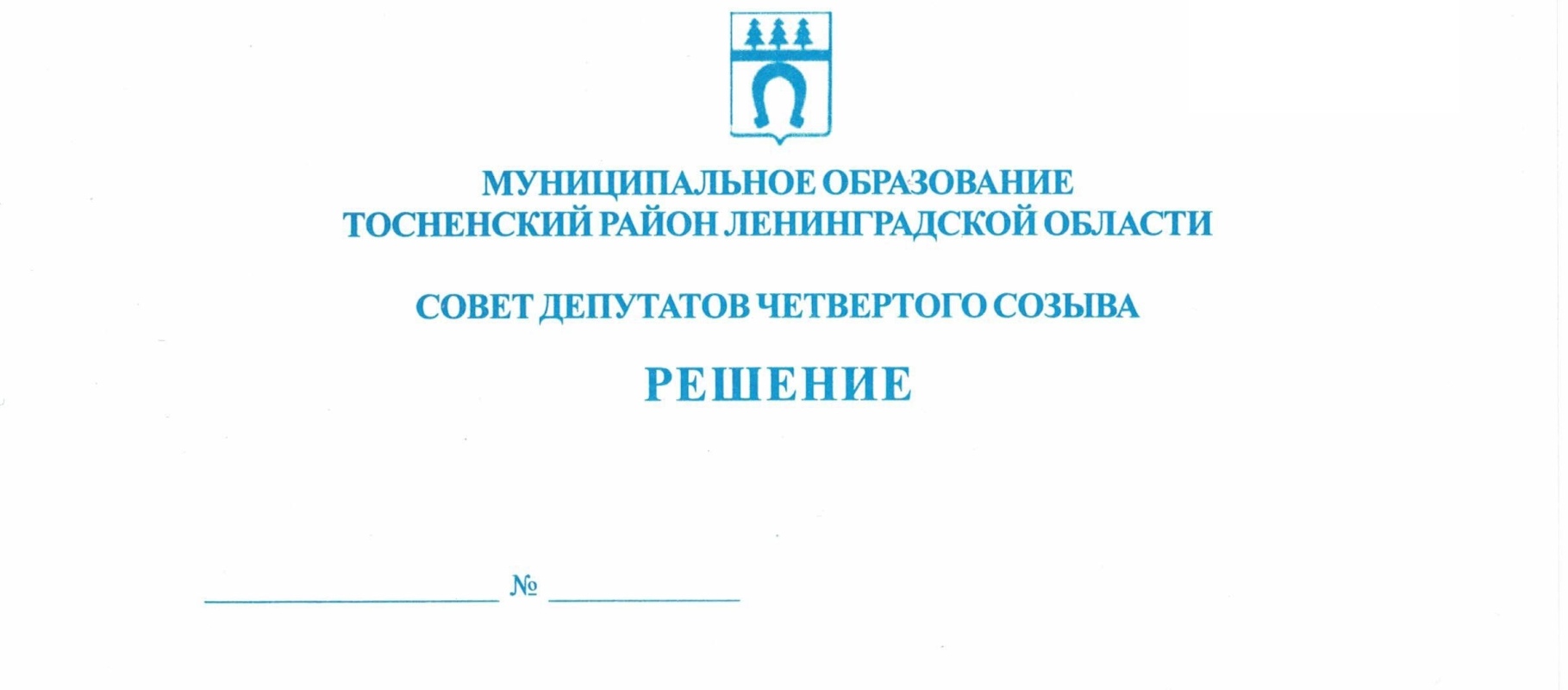 20.02.2020                                43О внесении изменения в Требования к формированиюструктурных подразделений органов местного самоуправлениямуниципального образования Тосненский район Ленинградскойобласти, утвержденные решением совета депутатовмуниципального образования Тосненский районЛенинградской области от  26.12.2016 № 117В соответствии с Федеральным законом от 06.10.2003 № 131-ФЗ «Об общих принципах организации местного самоуправления в Российской Федерации», решением совета депутатов муниципального образования Тосненский район Ленинградской области от 15.12.2015 № 74 «О перечне муниципальных должностей, должностей муниципальной службы, должностей, не являющихся должностями муниципальной службы в органах местного самоуправления муниципального образования Тосненский район Ленинградской области и порядке формирования фонда оплаты труда в органах местного самоуправления муниципального образования Тосненский район Ленинградской области», на основании Устава муниципального образования Тосненский район Ленинградской области совет   депутатов муниципального образования Тосненский район Ленинградской областиРЕШИЛ:1. Внести в Требования к формированию  структурных подразделений органов местного самоуправления муниципального образования Тосненский район Ленинградской области, утвержденные решением совета депутатов муниципального образования Тосненский район Ленинградской области от  26.12.2016 № 117  следующее изменение:1.1. Пункт 3 после слов «- глава муниципального образования, исполняющий полномочия председателя совета депутатов;» дополнить абзацем следующего содержания            «- советник главы муниципального образования;».2. Аппарату совета депутатов муниципального образования Тосненский район      Ленинградской области обеспечить официальное опубликование и обнародование      настоящего решения.Глава муниципального образования                              	    	                              В.В. ЗахаровТравденкова Татьяна Юрьевна, 8(81361) 332066 га